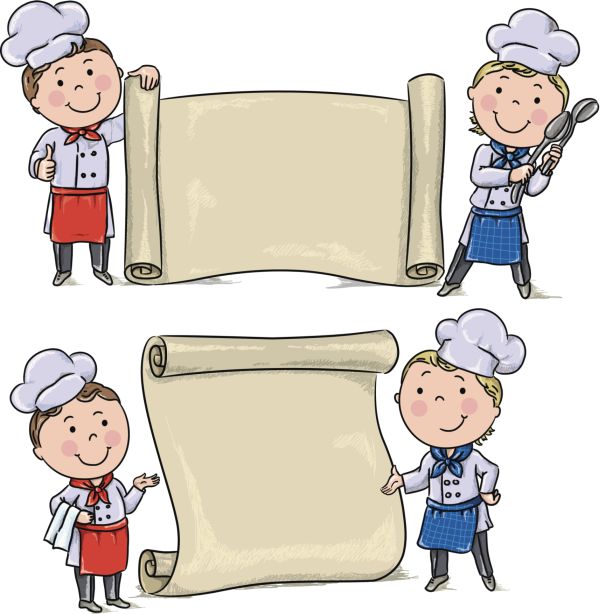 				JADŁOSPIS22.04.2019 – 26.04.2019ŚNIADANIEOBIADPODWIECZOREKPONIEDZIAŁEKPONIEDZIAŁEK WIELKANOCNYWTOREKPieczywo mieszane z masłem, dżem truskawkowy, ser żółty, pasta pomidorowa, herbata miętowaPrzekąska: pokrojone jabłkoZupa warzywna z ziemniakami na wywarze drobiowym, makaron spaghetti w sosie mięsno-pomidorowym, kompotBudyń śmietankowy z syropem, wodaŚRODAKanapki wykonywane przez dzieci – pieczywo mieszane z masłem, sałata, wędlina (szynka z piersi indyka), ogórek świeży, jajko, pomidor, herbata z miodem i cytryną Przekąska: pokrojona gruszkaRosół drobiowy z warzywami, zielona pietruszką, kotlecik drobiowy, surówka z kapusty młodej z czerwona papryką, marchewką, ziemniaki, kompotJabłka prażone z cynamonem i sosem budyniowym, napój herbapol CZWARTEKBułki z makiem, masłem, pasta mięsno jarzynowa, papryka czerwona, jajko gotowane na sałacie ze szczypiorkiem, kakao na mleku 3,2%Przekąska: pokrojona pomarańczaZupa pomidorowa z ryżem z mięsem drobiowym, placuszki z jabłkiem, kompot owocowyKisiel owocowy ze śmietanką, wodaPIĄTEKKanapki wykonywane przez dzieci – pieczywo mieszane z masłem, sałata, wędlina (polędwica z indyka), pomidor ogórek świeży, ser żółty, pasta pomidorowa, herbata owocowaPrzekąska: pokrojony bananZupa krem z marchewki na wywarze drobiowym, filet rybny miruna, kapusta kiszona zasmażana, ziemniaki puree, kompotPłatki kukurydziane z mlekiem 3,2%, napój herbapol